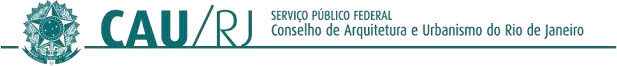 PORTARIA PRESIDENCIAL Nº 023/2024 - CAU/RJ, DE 07 DE FEVEREIRO DE 2024.Nomear Luciene Pereira de Oliveira para o cargo em comissão (Emprego de livre contratação e dispensa) de Coordenadora de Atendimento do CAU/RJ.O Presidente do Conselho de Arquitetura e Urbanismo do Rio de Janeiro -CAU/RJ, no uso das atribuições que lhe confere o artigo 35 da Lei nº 12.378/2010;RESOLVE:Art. 1º. Nomear Luciene Pereira de Oliveira, CPF 094.177.057-50, para o cargo em comissão (emprego de livre contratação e dispensa) de Coordenadora de Atendimento do CAU/RJ.Art. 2º Dê-se ciência e cumpra-se.Rio de Janeiro, 07 de fevereiro de 2024.Sydnei Dias Menezes Arquiteto e Urbanista Presidente do CAU/RJwww.caurj.gov.br / Conselho de Arquitetura e Urbanismo do Rio de Janeiro